	Женева, 5 августа 2010 годаУважаемая госпожа,
уважаемый господин,1	По просьбе председателя 16-й Исследовательской комиссии (Терминалы, системы и приложения мультимедиа) имею честь сообщить вам, что в соответствии с процедурой, описанной в п. 7.2.2 раздела 7 Резолюции 1 ВАСЭ (Йоханнесбург, 2008 г.), Государства-Члены и Члены Сектора, присутствовавшие на последнем собрании данной исследовательской комиссии, которое проходило в Женеве с 19 по 30 июля 2010 года, достигли согласия путем консенсуса относительно утверждения следующего нового Вопроса:•	Вопрос 5/16 "Системы дистанционного присутствия" (см. Приложение 1).2	Таким образом, Вопрос 5/16 "Системы дистанционного присутствия" утверждается.3	Предполагается, что разработанные в результате Рекомендации будут приниматься в соответствии с альтернативным процессом утверждения (АПУ).4	Вопрос предварительно распределен в Рабочую группу 2/16 "Применения и системы".С уважением,Малколм Джонсон
Директор Бюро
стандартизации электросвязиПриложение: 1Приложение 1
(к Циркуляру 131 БСЭ)Текст нового Вопроса МСЭ-Т 5/16
"Системы дистанционного присутствия"1	ОбоснованиеДистанционное присутствие представляет собой важный виток эволюции видеоконференц-связи. Предполагается, что эта тенденция будет ускоряться по мере того, как доминирующие приложения начнут предлагать свойства дистанционного присутствия. Сегодня существуют многие продукты, которые, хотя и основаны на протоколах Группы инженерной поддержки сети Интернет-протокол инициации сеанса связи (IETF SIP) и протокол МСЭ-Т Н.323, но не имеют достаточной функциональной совместимости из-за проприетарных расширений, необходимых этим базовым протоколам, чтобы предоставить пользователю богатые возможности по взаимодействию.Увеличивающееся проникновение широкополосной связи, все большая осведомленность пользователей о видеоприложениях в сочетании с тем, какие выгоды в области финансов и охраны окружающей среды приносят инструменты дистанционного сотрудничества, – все это содействует ускоренному внедрению таких приложений, как дистанционное присутствие. В связи с этим приобретает важность разработка стандартизованных решений для обеспечения функциональной совместимости продуктов от разных поставщиков на глобальном уровне.2	Вопросы для исследованияИсследовательские вопросы, предназначенные для рассмотрения, включают, среди прочего:–	Определение и сфера применения систем дистанционного присутствия.–	Функции и требования к обслуживанию для систем дистанционного присутствия с функциональной совместимостью.–	Стандартизация средств для полного взаимодействия систем дистанционного присутствия, включая средства, способствующие когерентному представлению множественных аудио- и видеопотоков, давая возможность представить удаленных участников в их истинном размере по отношению к видимому расстоянию, поддерживая правильный зрительный контакт, ключевая информация жестов и одновременное представление пространственного аудио, которое совпадает с видеопредставлением, а также учет среды, в которой проходит собрание, чтобы создать ощущения, обеспечивающие более полный эффект присутствия. –	Стандартизация средств для взаимодействия существующих систем дистанционного присутствия и других систем, включая традиционные сети телефонной связи и самые современные мультимедийные системы, путем внесения добавлений в МСЭ-Т Н.246 и, если необходимо, в другие Рекомендации.–	Рассмотрение того, каким еще образом усовершенствовать системы дистанционного присутствия, чтобы они могли ослаблять негативные последствия изменения климата, и как поощрять положительное влияние, сокращая выбросы парниковых газов.3	ЗадачиЗадачи включают, среди прочих:–	Определение услуг и функций для поддержки функциональной совместимости нынешнего поколения систем дистанционного присутствия путем использования существующих протоколов, таких как МСЭ-Т Н.323 и SIP.–	Выявление необходимых модификаций и/или расширений необходимых для существующих протоколов, чтобы поддерживать дистанционное присутствие, если необходимо осуществляя координацию с другими органами, форумами и консорциумами по стандартизации.–	Изменение и/или расширение существующих протоколов в рамках ответственности ИК16 МСЭ-Т, чтобы сделать возможными системы дистанционного присутствия с функциональной совместимостью (в частности, Рекомендации серии МСЭ-Т Н.300).–	Выявление методов обмена информацией о среде проведения собраний, чтобы обеспечить адаптацию между непохожими средами систем дистанционного присутствия.–	Предоставление руководства для того, чтобы пользователи могли получить необходимый опыт работы с системами дистанционного присутствия (такими, как методы достижения зрительного контакта, среда с одинаковым освещением в разных комнатах, аудиоуровни и подавление эхо).–	Определение требований для медиакодеков, принимая во внимание необходимость масштабирования, многие режимы просмотра, многие аудиоканалы и совмещение медиапотоков, включая эффективную обработку цифрового сжатия в цифровое сжатие.–	Обеспечение функциональной совместимости характеристик доступа электросвязи/ИКТ в системах дистанционного присутствия.–	Определение требований для перехода ко второму поколению систем дистанционного присутствия.–	Рассмотрение роли систем управления в системах дистанционного присутствия.4	Относящиеся к вопросуРекомендацииСерия Н и относящиеся к данному вопросу Рекомендации серии F/G/T.Вопросы–	1, 2, 3, 4, 6, 7, 10, 12, 13, 16, 18, 22, 26/16.Исследовательские комиссии–	5-Исследовательская комиссия МСЭ-Т по вопросам окружающей среды и изменения климата.–	9-я Исследовательская комиссия МСЭ-Т по кабельным сетям и качеству изображения.–	11-я Исследовательская комиссия МСЭ-Т по сигнализации.–	12-я Исследовательская комиссия МСЭ-Т по качеству обслуживания, воспринимаемому качеству обслуживания и методах оценки качества.–	13-я Исследовательская комиссия МСЭ-Т по СПП и будущим сетям.–	17-я Исследовательская комиссия МСЭ-Т по безопасности и языкам.–	6-я Исследовательская комиссия МСЭ-R по радиовещанию.–	2-я Исследовательская комиссия МСЭ-D по развитию информационно-коммуникационной инфраструктуры и технологии, электросвязи в чрезвычайных ситуациях и адаптации к изменению климата.Органы, форумы, консорциумы по стандартизации–	ПК29/ОТК1 ИСО/МЭК по кодированию аудио-, видеомультимедийной и гипермедийной информации.–	Международный консорциум мультимедийной телеконференц-связи (IMTC) по аспектам функциональной совместимости и усовершенствований к существующим рекомендациям.–	Группа инженерной поддержки сети интернет (IETF) Применения в реальном времени и инфраструктура (RAI) для определенных IETF протоколов.–	Объединенный форум по функциональной совместимости в области связи (UCIF) по аспектам функциональной совместимости между предприятиями, поставщиками услуг и множеством потребителей._______________Бюро стандартизации 
электросвязи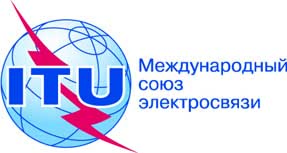 Осн.:
Циркуляр 131 БСЭCOM 16/SC
–	Администрациям Государств – Членов СоюзаТел.:Факс:
Эл. почта:+41 22 730 6805
+41 22 730 5853
tsbsg16@itu.intКопии:–	Членам Сектора МСЭ-Т–	Ассоциированным членам МСЭ-Т–	Председателю и заместителям председателя 16-й Исследовательской комиссии–	Директору Бюро развития электросвязи–	Директору Бюро радиосвязиПредмет:Утверждение Вопроса 5/16 "Системы дистанционного присутствия" 